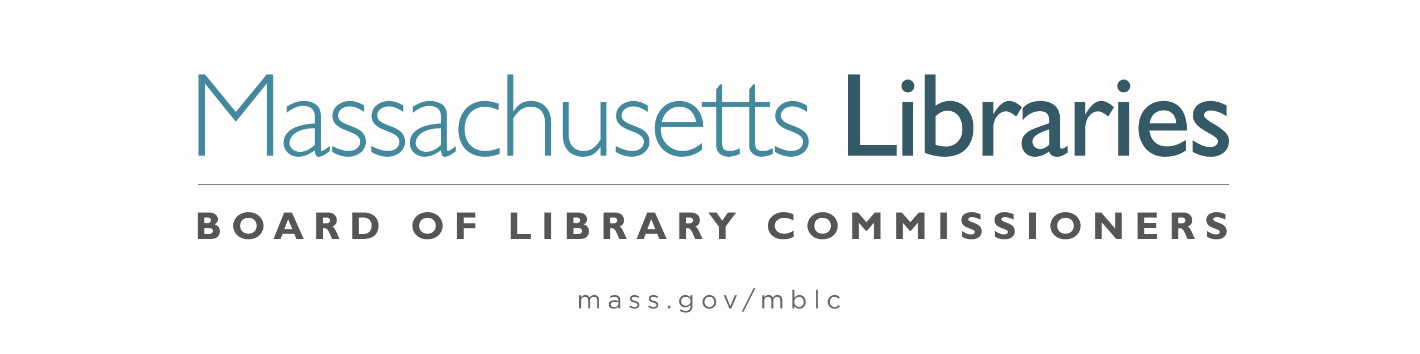 Welcome.  Thank you for attending this meeting of the Massachusetts Board of Library Commissioners.  Please remember that as part of the meeting agenda there is a time at the end of the meeting for public comment.  Should you wish to address the Board during a particular item, please wait to be recognized by the chair.Note: Agenda may include items not reasonably expected 48 hours before the meeting.Thursday, June 1, 2023  10:00 A.M./ Refreshments 9:30 A.M. Woburn Public Library, Woburn, MA Agenda- Regular Monthly MeetingCall to orderWelcomeSpeaker: Hermayne Gordon, Library Director Roll Call of CommissionersSpeaker:	Debby Conrad, Chair	                     Approval of Minutes- May 4, 2023 Minutes (ACTION)		Speaker:	Debby Conrad, ChairChair’s Report							 Speaker:	Debby Conrad, Chair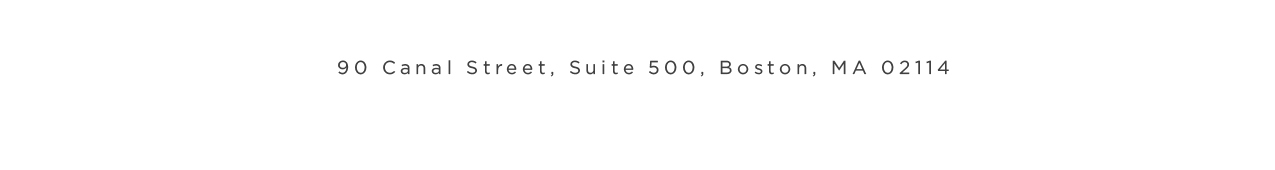 Commissioner Reports					  Speaker:	Debby Conrad, ChairDirector’s Report						 Speaker:	James M. Lonergan, Director Legislative ReportSpeaker:	Mary Rose Quinn, Head of State Programs/ Government LiaisonConsideration of approval for a Deadline Extension Request from the Sharon Public Library (ACTION)Speaker:	Andrea Bono-Bunker, Library Building Specialist Consideration of approval of proposal to add additional escalation to select 2016-2017 MPLCP grant awards (ACTION) Speaker:	James Lonergan, DirectorMary Rose Quinn, Head of State Programs/ Government LiaisonLauren Stara, Library Building ConsultantAndrea Bono-Bunker, Library Building SpecialistConsideration of a FY2024 Grant Round for 7000-9506, LEA eContent grants (ACTION)Speaker:	Kate Butler, Electronic Services Specialist Consideration of approval of joint statement from Massachusetts library organizations against censorship and intolerance (ACTION)  	 Speaker:	James Lonergan, Director		Celeste Bruno, Communications Director  Report from the Massachusetts Library System (MLS)Speaker: 	Sarah Sogigian, Executive Director	 	Massachusetts Library System (MLS) Report from Library for the Commonwealth (LFC)Speaker: 	Michael Colford, Director of Library Services		Boston Public Library Public Comment						Old Business 	Adjournment 		Debby Conrad, ChairTour of the new library building. Zoom Meeting Informationhttps://us02web.zoom.us/j/83517201713?pwd=TFVuQ0NCNWY5anM1LzAxdk9QdE5OZz09 Meeting ID: 835 1720 1713/ Passcode: 349440
Dial in number: (646) 558-8656/ Meeting ID: 835 1720 1713